Friends & Family Test report for May 2018Mulberry Medical Practice Results for May 2018ExtremelyLikelyLikelyNeither Likely or UnlikelyUnlikelyExtremely UnlikelyDon’t know472555152Summary         72%                           21 %                    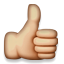 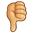         72%                           21 %                            72%                           21 %                            72%                           21 %                            72%                           21 %                    